New York City College of Technology, CUNY CURRICULUM MODIFICATION PROPOSAL FORMThis form is used for all curriculum modification proposals. See the Proposal Classification Chart for information about what types of modifications are major or minor.  Completed proposals should be emailed to the Curriculum Committee chair.Please include all appropriate documentation as indicated in the Curriculum Modification Checklist.For each new course, please also complete the New Course Proposal and submit in this document.Please submit this document as a single .doc or .rtf format.  If some documents are unable to be converted to .doc, then please provide all documents archived into a single .zip file.ALL PROPOSAL CHECK LISTEXISTING PROGRAM MODIFICATION PROPOSALSDESCRIPTION OF THE PROPOSALThe Bachelor of Science in Applied Chemistry was approved in 2015.  With the recent CUNY mandate from Exec. Vice Chancellor Vita Rabinowitz, this proposal brings the Applied Chemistry degree in compliance with the CUNY Pathways mandate that there be no “hidden prerequisites.” It therefore allows students to take MAT 1275 and MAT 1375 as part of the degree-credit structure as part of General Education credits. It should be noted that student’s may enter at 1275, 1375 or higher.  These courses are prerequisites for program-specific courses and typically would make students graduate with more than 120 credits from the BS in Applied Chemistry. In order to remove limitations on the courses that can be taken to satisfy Pathways’ categories, this proposal also shifts MAT 1475 (4 credits), CHEM 1110 (4 credits) and CHEM 1210 (4 credits) from Pathways’ requirements to program-specific degree requirements.  As a result, inclusion of the three courses listed above, displaces the following required courses:  two upper level math/science elective credits, ENG 2575 - Technical Writing, and makes CHEM 4322-Advanced Spectroscopy, an elective course. Students testing out from MAT 1275 and MAT 1375, and therefore, placed in MAT 1475 will be advised to use MAT 1475, CHEM 1110 and CHEM 1210 as “double duty” courses to fulfill Pathways’ requirements of Mathematical and Quantitative Reasoning, Life and Physical Sciences and Scientific World, respectively.  By doing so, science/math elective credits will become available to students to take other upper level math and sciences elective courses.  The table(s) in Section AIII below presents the changes to this degree program.RATIONALE OF THE PROPOSALThis proposal allows students to graduate from the BS in Applied Chemistry with 120 credits by eliminating “hidden prerequisites,” and removes CHEM 1110, CHEM 1210 and MAT 1475 courses from Pathways’ requirements. These changes intend to bring the BS in Applied Chemistry in compliance with CUNY policy, by allowing students to use MAT 1275 and MAT 1375, if needed, within the degree-credit structure of General Education. Section AIII: 	Changes in Degree Programs The following revisions are proposed for Chemistry DepartmentProgram:   Bachelor of Science in Applied ChemistryProgram Code:  Effective Date:   Fall 2018Rationale: The proposed changes intend to bring the program in compliance with CUNY mandate because of the existence of “hidden prerequisites.” The changes allow students to take MAT 1275 and MAT 1375 courses as part of General Education, while also removing limitations on Pathways’ requirements for MAT 1475 and two chemistry courses.Department of ChemistryFaculty Meeting Minutes						May 11, 20171:05-2:00 pm in P618In attendance:  D. Samaroo, L. J. Deiner, S. Tewani, T. Nicolas, A. Martinez Excused:  P. Spellane (on fellowship leave)Prof. Samaroo called the meeting to order at 1:05 pm and discussion centered on the following:Fall 2017 coursesCurrent registration for fall courses was discussed and stood as follows:Instrumental Methods of Analysis: 8 studentsInorganic Chemistry: 8 studentsInstrumental Chromatography: 3 studentsAdvanced Spectroscopy: 2 studentsCurriculum modification of Associate in Science and Bachelor in Applied Chemistry In an interpretation of CUNY memo (Exec. Vice Chancellor Vita Rabinowitz), pre-requisites for chemistry courses must count as credits for students’ degrees. Also, CHEM1110, CHEM1210 and MAT1475 must be included as degree specific courses in both the AS in Chemical Technology and the BS in Applied Chemistry. These changes were vastly discussed by members of the Chemistry Department and proposals for each program with curriculum modifications were presented in order to comply with CUNY policy. A vote on the proposals was taken with the following results:					In favor of proposal	Against proposal	AbstainedAS in Chemical Technology			1			3			1BS in Applied Chemistry				3			2			0As a consequence, the curriculum modification of the BS in Applied Chemistry as proposed was passed by the Chemistry Department. Curriculum modification of the AS in Chemical Technology was rejected by the Chemistry Department based on a major impact on learning outcomes in the resulting program. Inorganic Chemistry (CHEM3622) was added as an elective course of the AS in Chemical TechnologyDepartment self-studyA department self-study for the AS in Chemical Technology must be conducted by 2019. An outline of the content of such self-study was provided by Prof. Samaroo for members of the department to start working on different parts of it.Prof. Samaroo reminded faculty members to submit all classroom observation reports.UpdatesProf. Samaroo provided updates on:Hiring process of senior CLT and full time faculty. At this time, a candidate for the CLT position has been proposed to City Tech administration and interviews for the full time line are being conducted at the department level.New Academic Building. Move is on schedule for the end of Fall semester. Prof. Samaroo reminded to the members of the Chemistry Department that quotes for re-installation/re-calibration of specific instrumentation should be requested to manufacturers.Meeting was called to an end at 2:00 pm.  Minutes submitted by Alberto MartinezEvidence of consultation with affected departments. RE: ENG 2575 - Technical WritingNina BannettWed 9/6/2017 1:47 PMTo:Diana Samaroo <DSamaroo@citytech.cuny.edu>;Hi Diana,I totally understand the need for your department to incorporate the required math and chemistry courses into your degree requirements. Thank you so much for letting me know about this change.Best,NinaNina Bannett, PhDProfessor and Chair,English DepartmentNamm 512New York City College of Technology, CUNY300 Jay StreetBrooklyn NY 11201nbannett@citytech.cuny.edu718-260-5392From: Diana Samaroo 
Sent: Wednesday, September 06, 2017 2:41 PM
To: Nina Bannett <NBannett@citytech.cuny.edu>
Subject: Re: ENG 2575 - Technical WritingHi Nina,ENG 2575 is an Applied Chemistry specific/degree requirement, not listed under general education.I am attaching a snapshot of the catalog.    In order to accommodate calculus 1 and the general chemistry credits, which were under general education, we need to modify/remove some of the currently required courses i.e. ENG 2575. Thank you,DianaDiana SAMAROO, PhDChair | Associate Professor | Department of ChemistryCUNY - New York City College of Technology 300 Jay Street, Pearl 613, Brooklyn, NY 11201email: dsamaroo@citytech.cuny.edumain: 718.260.5850Bachelor of Science in Applied ChemistryFrom: Nina Bannett
Sent: Tuesday, September 5, 2017 2:45 PM
To: Diana Samaroo
Subject: RE: ENG 2575 - Technical WritingHi Diana,Thanks for letting me know.  So the ENG 2575 course was previously a required course in General Education, but won’t be a required degree requirement?>Best,NinaNina Bannett, PhDProfessor and Chair,English DepartmentNamm 512New York City College of Technology, CUNY300 Jay StreetBrooklyn NY 11201nbannett@citytech.cuny.edu718-260-5392From: Diana Samaroo 
Sent: Tuesday, September 05, 2017 2:36 PM
To: Nina Bannett <NBannett@citytech.cuny.edu>
Subject: ENG 2575 - Technical WritingDear Dr. Bannett,As per the CUNY Policy regarding hidden pre-requisites, the Chemistry Department will be submitting some curriculum changes to the Applied Chemistry degree.   The program will need to 'move' 12 credits from General Education into the fold of required degree specific courses.  As such, ENG 2575 - Technical Writing (3 credits), which was previously required, will no longer be a requirement for the Applied Chemistry degree.    If you need further information/clarification, please let me know.  Best wishes,DianaDiana SAMAROO, PhDChair | Associate Professor | Department of ChemistryCUNY - New York City College of Technology 300 Jay Street, Pearl 613, Brooklyn, NY 11201email: dsamaroo@citytech.cuny.edumain: 718.260.5850Bachelor of Science in Applied ChemistryTitle of ProposalChanges in Applied Chemistry Bachelor of Science degree requirementsDate10/10/2017Major or MinorMinorProposer’s NameDiana SamarooDepartmentDepartment of ChemistryDate of Departmental Meeting in which proposal was approvedMay 11th, 2017Department Chair NameDiana SamarooDepartment Chair Signature and Date10/10/2017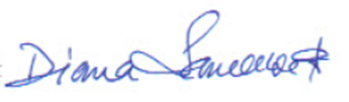 Academic Dean NameJustin Vazquez-PoritzAcademic Dean Signature and Date10/27/17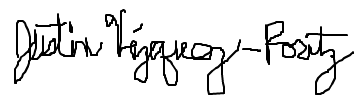 Brief Description of Proposal(Describe the modifications contained within this proposal in a succinct summary.  More detailed content will be provided in the proposal body.This proposal brings the Bachelor of Science in Applied Chemistry in compliance with CUNY Pathways. It allows the inclusion of MAT 1275 and MAT 1375 into the degree-credit structure as part of General Education. These two courses (which are based on initial math placement) are pre-requisites for required courses but have not been counted in the degree credit structure. The proposal also shifts CHEM 1110 and CHEM 1210 credits from the Life and Physical Sciences and Scientific World categories, respectively and MAT 1475 from Mathematical and Quantitative Reasoning to the program-specific degree requirements. The chemistry courses become program-specific degree requirements, although CHEM 1110 and CHEM 1210 are recommended as “double duty” courses to fulfill certain General Education categories.  Brief Rationale for Proposal(Provide a concise summary of why this proposed change is important to the department.  More detailed content will be provided in the proposal body).  The proposed changes intend to bring the program in compliance with CUNY mandate because of the existence of “hidden prerequisites.” The changes allow students to take MAT 1275 and MAT 1375 courses as part of General Education, while also removing limitations on Pathways’ requirements for MAT 1475 and two chemistry courses.Proposal History(Please provide history of this proposal:  is this a resubmission? An updated version?  This may most easily be expressed as a list).This is a new proposalCompleted CURRICULUM MODIFICATION FORM including:Brief description of proposalxRationale for proposalxDate of department meeting approving the modificationxChair’s SignaturexDean’s SignaturexEvidence of consultation with affected departmentsList of the programs that use this course as required or elective, and courses that use this as a prerequisite.XN/ADocumentation of Advisory Commission views (if applicable).N/ACompleted Chancellor’s Report Form.xDocumentation indicating core curriculum requirements have been met for new programs/options or program changes. N/ADetailed rationale for each modification (this includes minor modifications)  xFROM:TO:General Education Common Core: 42 creditsRequired Core1 (4 courses, 14 credits)English Composition (2 courses, 6 credits)	ENG 1101 	English Composition I			3	ENG 1121	English Composition II			3Mathematical and Quantitative Reasoning (1 course, 4 credits) MAT 1475	Calculus I or higher			4Life/ Physical Science (1 course, 4 credits) CHEM 1110	General Chemistry I			4Flexible Core (6 courses, 19 credits) From the list of approved courses select one course from each of the following areas; no more than two courses may be selected from any discipline.	World Cultures and Global Issues			3	US Experience in its Diversity				3Creative Expression					3Individual and Society					3LIB 1201	Research and Documentation in the                Information Age (recommended)Scientific World CHEM 1210/L	General Chemistry II (recommended)	4One additional course from any Flexible Core area	3III.	College Option Requirement2 (12 credits): •	One course in speech/ oral communication3 COM 1330	Public Speaking or higher		3•	One interdisciplinary liberal arts and sciences course	3•	Two additional liberal arts courses to reach a minimum total of 42 credits in general education. In meeting their general education requirements overall, students must take at least one advanced liberal arts course or two sequential courses in a foreign language.			                        6Writing Intensive Requirement. Students at New York City College of Technology must complete two courses designated WI for the associate level, one from the Common Core and one from the Applied Chemistry program courses; and two additional courses designated WI for the baccalaureate level, one from Common Core and one from the Applied Chemistry degree program.IV.	Program-Specific Degree Requirements (66 Credits): 	CHEM 1110	General Chemistry I		       Met as Gen EdCHEM 1210	General Chemistry II		       Met as Gen EdCHEM 2223	Organic Chemistry I				5CHEM 2323	Organic Chemistry II				5BIO 1101	Biology I					4PHYS 1441	General Physics I Calculus Based		5PHYS 1442	General Physics II Calculus Based		5CHEM 3312	Analytical Chemistry				5CHEM 3412	Instrumental Methods of Analysis 		5CHEM 3222	Physical Chemistry: Thermodynamics and Kinetics   4BIO 3601	Biochemistry					4CHEM	3622	Inorganic Chemistry				4CHEM 4312	Instrumental Chromatography			4CHEM 4322	Advanced Spectroscopy				4ENG 2575	Technical Writing			             3MAT 1475	Calculus I4	            		     Met as Gen EdMAT 1575	Calculus II					4Internship/Research CHEM 4901	Internship/Research in Applied Chemistry I	3CHEM 4902	Internship/Research in Applied Chemistry II	3Math/Science Elective    I                                                                4Math/Science Elective    II                                                               4Elective Credits to equal or exceed 1205			Choose courses from the following list to bring total number of credits to 120. The choice of electives, to be made in close consultation with the Program Coordinator or Academic Advisor, should ideally reflect the student’s interests, post-baccalaureate study plans, and career goals.Science and Mathematics Elective CoursesBIO 2311/L 	Anatomy and Physiology I (Lecture and Laboratory) 	4BIO 2312/L 	Anatomy and Physiology II (Lecture and Laboratory) 	4BIO 3302/L 	Microbiology (Lecture and Laboratory) 		4BIO 3350 	Elements of Bioinformatics (Lecture and Laboratory) 	4BIO 3352 	Bioinformatics (Lecture and Laboratory) 		4BIO 3354	Computational Genomics				3BIO 3356	Molecular Modeling in Biology			3BIO 3524 	Nutrition 					2BIO 3526 	Pathophysiology 					3BIO 3620/L 	Molecular and Cell Biology (Lecture and Laboratory) 	4CHEM 2411	Special Topics					3CHEM 4822	Medicinal Chemistry				3CST 2403	Introductory C++ Programming Language Part I	3CST 3503	C++ Programming Part II				3MAT 2071 	Introduction to Proofs and Logic 			4MAT 2440 	Discrete Structures and Algorithms I 		3MAT 2540 	Discrete Structures and Algorithms II 		3MAT 2572 	Probability and Mathematical Statistics I		4MAT 2580 	Introduction to Linear Algebra 			3MAT 25886	The Mathematics of Finance 			3MAT 26306 	Applied Mathematics Technology--Numerical Analysis	3MAT 2675 	Calculus III					4MAT 2680 	Differential Equations 				3MAT 3021 	Number Theory 					4MAT 3050 	Geometry I					4MAT 3075 	Introduction to Real Analysis			4MAT 3080 	Modern Algebra 					4MAT 3672 	Probability and Mathematical Statistics II		4MAT 37706 	Mathematical Modeling I – Optimization 		3MAT 3772 	Stochastic Models				3MAT 3777 	Applied Mathematics: Applications of the                              Wave Equations 		                                           3MAT 37876 	Applied Mathematics – Finite Fields 	              3MAT 37886 	Applications of the Heat Equation for                             Financial Mathematics 	                                           3MAT 3880 	Introduction to Partial Differential Equations                 3 MAT 4030 	History of Mathematics 				3MAT 4050 	Geometry II 					3MAT 4672 	Computational Statistics with Applications 		3MAT 4788 	Financial Risk Modeling 				3MAT 4872 	Probability and Mathematical Statistics III 		4MAT 4880 	Mathematical Modeling II 				3PHYS 2601/L  	Introduction to Research (Lecture and Laboratory) 	3PHYS 2603/L 	Physical Principles of Medical Imaging 		3PHYS 2605 	Introduction to Laser Physics and Photonics		4PHYS 2607 	Introduction to Quantum Mechanics			3PHYS 2609 	Introduction to Quantum Computing			4Total General Education Common Core credits: 		42Total program courses required and elective credits:		78Total Credits for Degree: 					1201Applied Chemistry is a STEM degree program, requiring 4 or 5 credit courses in mathematics and sciences. Student may elect to use their required 4 or 5 credit mathematics or science courses to meet Common Core requirements in “Mathematical and Quantitative Reasoning” and “Life and Physical Sciences.” Note also that other science courses are identified as satisfying “Scientific World” courses in the Flexible Core.2Complete lists of liberal arts and sciences courses and advanced liberal arts courses, as well as semester-specific lists of interdisciplinary courses and writing intensive courses, are available online at the City Tech Pathways website.3Students who have already met this requirement may choose any other liberal arts and science course in its place. 4Students who elect to take MAT 1475 without the requisite math background will be required to take MAT 1175, 1275, and /or 1375 in preparation, depending upon initial placement. This will increase the number of required credits for the degree by 4-12.5The number of free elective credits will vary depending upon the program-specific courses students use to meet Common Core requirements.6Some of these elective courses have pre-and co-requisites that should be taken as part of the flexible core and college option choices.  General Education Common Core: 42-46 creditsRequired Core1 (4 courses, 12-14 credits)English Composition (2 courses, 6 credits)	ENG 1101 	English Composition I			3	ENG 1121	English Composition II			3Mathematical and Quantitative Reasoning (1 course, 4 credits) STEM math strongly recommended2                              4Life/ Physical Science (1 course, 3-4 credits) CHEM 1110/L	General Chemistry I (recommended)	3-4Flexible Core (6 courses, 18-20 credits) From the list of approved courses select one course from each of the following areas; no more than two courses may be selected from any discipline.	World Cultures and Global Issues			3	US Experience in its Diversity				3Creative Expression					3Individual and Society					3Scientific World STEM math strongly recommended2                                  4One additional course from any Flexible Core area	CHEM 1210/L	General Chemistry II (recommended)	3-4III.	College Option Requirement (12 credits): •	One course in speech/ oral communication3 COM 1330	Public Speaking or higher		3•	One interdisciplinary liberal arts and sciences course	3•	Two additional liberal arts courses to reach a minimum total of 42 credits in general education. In meeting their general education requirements overall, students must take at least one advanced liberal arts course or two sequential courses in a foreign language.			                        6Writing Intensive Requirement. Students at New York City College of Technology must complete two courses designated WI for the associate level, one from the Common Core and one from the Applied Chemistry program courses; and two additional courses designated WI for the baccalaureate level, one from Common Core and one from the Applied Chemistry degree program.IV.	Program-Specific Degree Requirements (74-78 Credits): 	CHEM 1110	General Chemistry I		                          4CHEM 1210	General Chemistry II		                          4CHEM 2223	Organic Chemistry I				5CHEM 2323	Organic Chemistry II				5BIO 1101	Biology I					4PHYS 1441	General Physics I Calculus Based		5PHYS 1442	General Physics II Calculus Based		5CHEM 3312	Analytical Chemistry				5CHEM 3412	Instrumental Methods of Analysis 		5CHEM 3222	Physical Chemistry: Thermodynamics and Kinetics   4BIO 3601	Biochemistry					4CHEM	3622	Inorganic Chemistry				4CHEM 4312	Instrumental Chromatography			4MAT 1475	Calculus I2	            		                          4MAT 1575	Calculus II					4Internship/Research CHEM 4901	Internship/Research in Applied Chemistry I	3CHEM 4902	Internship/Research in Applied Chemistry II	3Elective Credits to equal or exceed 1204			Choose courses from the following list to bring total number of credits to 120. The choice of electives, to be made in close consultation with the Program Coordinator or Academic Advisor, should ideally reflect the student’s interests, post-baccalaureate study plans, and career goals.Science and Mathematics Elective Courses4BIO 2311/L 	Anatomy and Physiology I (Lecture and Laboratory) 	4BIO 2312/L 	Anatomy and Physiology II (Lecture and Laboratory) 	4BIO 3302/L 	Microbiology (Lecture and Laboratory) 		4BIO 3350 	Elements of Bioinformatics (Lecture and Laboratory) 	4BIO 3352 	Bioinformatics (Lecture and Laboratory) 		4BIO 3354	Computational Genomics				3BIO 3356	Molecular Modeling in Biology			3BIO 3524 	Nutrition 					2BIO 3526 	Pathophysiology 					3BIO 3620/L 	Molecular and Cell Biology (Lecture and Laboratory) 	4CHEM 2411	Special Topics					3CHEM 4322/L	Advanced Spectroscopy				4CHEM 4822	Medicinal Chemistry				3CST 2403	Introductory C++ Programming Language Part I	3CST 3503	C++ Programming Part II				3MAT 2071 	Introduction to Proofs and Logic 			4MAT 2440 	Discrete Structures and Algorithms I 		3MAT 2540 	Discrete Structures and Algorithms II 		3MAT 2572 	Probability and Mathematical Statistics I		4MAT 2580 	Introduction to Linear Algebra 			3MAT 25885	The Mathematics of Finance 			3MAT 26305 	Applied Mathematics Technology--Numerical Analysis	3MAT 2675 	Calculus III					4MAT 2680 	Differential Equations 				3MAT 3021 	Number Theory 					4MAT 3050 	Geometry I					4MAT 3075 	Introduction to Real Analysis			4MAT 3080 	Modern Algebra 					4MAT 3672 	Probability and Mathematical Statistics II		4MAT 37705 	Mathematical Modeling I – Optimization 		3MAT 3772 	Stochastic Models				3MAT 3777 	Applied Mathematics: Applications of the                              Wave Equations 		                                           3MAT 37875 	Applied Mathematics – Finite Fields 	              3MAT 37885 	Applications of the Heat Equation for                             Financial Mathematics 	                                           3MAT 3880 	Introduction to Partial Differential Equations                 3 MAT 4030 	History of Mathematics 				3MAT 4050 	Geometry II 					3MAT 4672 	Computational Statistics with Applications 		3MAT 4788 	Financial Risk Modeling 				3MAT 4872 	Probability and Mathematical Statistics III 		4MAT 4880 	Mathematical Modeling II 				3PHYS 2601/L  	Introduction to Research (Lecture and Laboratory) 	3PHYS 2603/L 	Physical Principles of Medical Imaging 		3PHYS 2605 	Introduction to Laser Physics and Photonics		4PHYS 2607 	Introduction to Quantum Mechanics			3PHYS 2609 	Introduction to Quantum Computing			4Total General Education Common Core credits: 	          42-46Total program-specific required and elective credits:           74-78Total Credits for Degree: 					1201Applied Chemistry is a STEM degree program, requiring 4 or 5 credit courses in mathematics and sciences.  For purposes of advisement, specific courses recommended are “double-duty” courses: degree requirements that also meet CUNY Pathways general education requirements in that category. Students are not required to take these courses to meet their GenEd requirements; however, those who elect to use their required 4- or 5-credit math or science courses to meet general education requirements in Mathematical and Quantitative Reasoning, Life and Physical Sciences, and/or Scientific World will have up to 12 additional credits of science and math electives available.2 The STEM math series is MAT 1275, MAT 1375, MAT 1475, MAT 1575, and MAT 2675, with each course a prerequisite for the next. Most courses in the sequence are included in the Math and Quantitative Reasoning and Scientific World categories. If initial placement determines that a student does not have the requisite math background to enter MAT 1475, they are required to take MAT 1275, and/or MAT 1375 in preparation. Students who, due to their initial placement, are required to begin their mathematics studies in a course before MAT 1475, must select MAT 1275 and/or MAT 1375 as their Mathematics and Quantitative Reasoning and Scientific World courses. 3 Students who have already met this requirement may choose any other liberal arts and science course in its place.4 The number of science/math elective credits will vary depending upon the program-specific courses students use to meet Common Core requirements.5 Students who wish to take MAT 2588 The Mathematics of Finance should be aware of the pre-and corequisites and arrange to take them as part of their flexible core and college option choices. Students who wish to take MAT 2630, MAT 3770,MAT 3787, or MAT 3788 should be aware of the prerequisite of CST 1101 and arrange to take it as part of their college option choices.